UPAYA PENANGGULANGAN ANCAMAN HEALTH SECURITY DI INDONESIA ATAS EKSPLOITASI HUTAN KALIMANTAN, OLEH PERUSAHAAN MALAYSIA EFFORTS TO HANDLE HEALTH SECURITY THREATS IN INDONESIA OVER THE EXPLOITATION OF KALIMANTAN'S FORESTS BY MALAYSIAN COMPANIESSKRIPSIDiajukan Untuk Memenuhi Salah Satu Syarat Dalam Menempuh Ujian Sarjana Program Studi Satu Pada Jurusan Ilmu Hubungan Internasional Oleh:NADIA AGITSNI FEBRIAN NPM: 172030173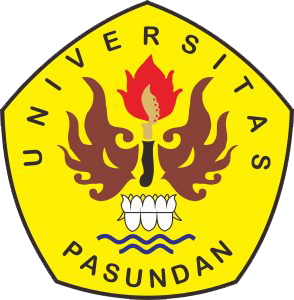 PROGRAM STUDI ILMU HUBUNGAN INTERNASIONALFAKULTAS ILMU SOSIAL DAN ILMU POLITIKUNIVERSITAS PASUNDAN2021